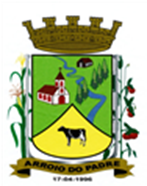 ESTADO DO RIO GRANDE DO SULMUNICÍPIO DE ARROIO DO PADREGABINETE DO PREFEITOMensagem 17/2018ACâmara Municipal de VereadoresSenhor PresidenteSenhores VereadoresMais um projeto de lei vem ao Legislativo municipal para solicitar abertura de Crédito Adicional Especial no orçamento do município para o exercício de 2018.	Após cumprimenta-los informo que o Crédito Adicional Especial de que trata o projeto de lei 17/2018, tem por finalidade atender diversas demandas da Secretária da Saúde e Desenvolvimento Social, notadamente despesas vinculadas a área de saúde, com recursos vinculados, inicialmente não previstas. Havendo recursos financeiros remanescentes do exercício de 2017 nas respectivas fontes, indica-se estes para a cobertura dos Créditos a serem adicionados ao orçamento municipal vigente.	Dada a importância das ações a terem suas atividades suplementadas, conto com o vosso apoio na aprovação do proposto. 	Nada mais para o momento, despeço-me.	Atenciosamente.Arroio do Padre, 09 de fevereiro de 2018. Nelson MilechVice-Prefeito no mandato de Prefeito MunicipalAo Sr.Dário VenzkePresidente da Câmara Municipal de VereadoresArroio do Padre/RSESTADO DO RIO GRANDE DO SULMUNICÍPIO DE ARROIO DO PADREGABINETE DO PREFEITOPROJETO DE LEI Nº 17, DE 09 DE FEVEREIRO DE 2018.Autoriza o Município de Arroio do Padre a realizar abertura de Crédito Adicional Especial no Orçamento Municipal de 2018.Art. 1° Fica autorizado o Município de Arroio do Padre, Poder Executivo, a realizar abertura de Crédito Adicional Especial no Orçamento do Município para o exercício de 2018, nos seguintes programas de trabalho e respectivas categorias econômicas e conforme as quantias indicadas:05 – Secretaria de Saúde e Desenvolvimento Social03 – Fundo Municipal de Saúde – Rec. Vinculados10 – Saúde301 – Atenção Básica0502 – Atenção à Saúde1.503 – Aquisição de Equipamentos e Material Permanente4.4.90.52.00.00.00 – Equipamentos e Material Permanente. R$ 3.779,29 (três mil, setecentos e setenta e nove reais e vinte e nove centavos)Fonte de Recurso: 4292 – Aquisição de Ambulância4.4.90.52.00.00.00 – Equipamentos e Material Permanente. R$ 3.092,70 (três mil, noventa e dois reais e setenta centavos)Fonte de Recurso: 4931 – Aquisição de Equipamentos e Material Permanente05 – Secretaria de Saúde e Desenvolvimento Social03 – Fundo Municipal de Saúde – Rec. Vinculados10 – Saúde304 – Vigilância Sanitária0503 - Vigilância em Saúde1.512 – Equipamentos e Material Permanente Para a Vigilância Sanitária4.4.90.52.00.00.00 – Equipamentos e Material Permanente. R$ 3.964,72 (três mil, novecentos e sessenta e quatro reais e setenta e dois centavos)Fonte de Recurso: 4001 – Outras Rec. Aplic. Em Saúde05 – Secretaria de Saúde e Desenvolvimento Social03 – Fundo Municipal de Saúde – Rec. Vinculados10 – Saúde303 – Suporte Profilático e Terapêutico0502 – Atenção à Saúde2.507 – Manutenção da Farmácia Municipal3.1.90.11.00.00.00 – Vencimentos e Vantagens Fixas. R$ 27.137,22 (vinte e sete mil, cento e trinta e sete reais e vinte e dois centavos)Fonte de Recurso: 4770 – Farmácia Básica Fixa4.4.90.52.00.00.00 – Equipamentos e Material Permanente. R$ 13.909,19 (treze mil, novecentos e nove reais e dezenove centavos)Fonte de Recurso: 4901 – Qualificação da Gestão do Sus/ Qualificar SUS05 – Secretaria de Saúde e Desenvolvimento Social03 – Fundo Municipal de Saúde – Rec. Vinculados10 – Saúde305 – Vigilância Epidemiológica0503 - Vigilância em Saúde2.514 – Manutenção da Vigilância Epidemiológica3.3.90.30.00.00.00 – Material de Consumo. R$ 10.000,00 (dez mil reais)Fonte de Recurso: 4710 – Teto Financeiro Vigilância em SaúdeValor total do Crédito Adicional Especial: R$ 61.883,12 (sessenta e um mil, oitocentos e oitenta e três, doze centavos)Art. 2° Servirão de cobertura para o Crédito Adicional Especial de que trata o art. 1° desta Lei, recursos provenientes do superávit financeiro verificado no exercício de 2017, nos seguintes valores e Fontes de Recurso:R$ 3.779,29 (três mil, setecentos e setenta e nove reais e vinte e nove centavos), na Fonte de Recurso: 4292 – Aquisição de Ambulância;R$ 3.092,70 (três mil, noventa e dois reais e setenta centavos), na Fonte de Recurso: 4931 – Aquisição de Equipamentos e Material Permanente;R$ 27.137,22 (vinte e sete mil, cento e trinta e sete reais e vinte e dois centavos), na Fonte de Recurso: 4770 – Farmácia Básica Fixa;R$ 13.909,19 (treze mil, novecentos e nove reais e dezenove centavos), na Fonte de Recurso: 4901 – Qualificação da Gestão do Sus/ Qualificar SUS;R$ 10.000,00 (dez mil reais), na Fonte de Recurso: 4710 – Teto Financeiro Vigilância em Saúde;R$ 3.964,72 (três mil, novecentos e sessenta e quatro reais e setenta e dois centavos), na Fonte de Recurso: 4001 – Outras Rec. Aplic. Em SaúdeArt. 3° Esta Lei entra em vigor na data de sua publicação.Arroio do Padre, 09 de fevereiro de 2018. Visto técnico:Loutar PriebSecretário de Administração, Planejamento,                     Finanças, Gestão e Tributos                            Nelson MilechVice-Prefeito no mandato de Prefeito Municipal